Адаптированная рабочая программа по предмету «Технология» в 7 классе составлена составлена на основе: -   федерального государственного образовательного стандарта основного общего образования;- авторской программы «Индустриальные технологии», авторы: А.Т. Тищенко, В.Д. Симоненко. Под редакцией В.Д. Симоненко. Издательство: М., «Вентана-Граф».Учебный план индивидуального обучения основного общего образования на 2022- 2023 учебный год, предусматривает объем учебного предмета «Технология» в 7 классе  0,25 часа в неделю (9 часов в год по плану индивидуального обучения).Цели обучения:формирование целостного представления о техносфере, основанного на приобретённых знаниях, умениях и способах деятельности;формирование у молодых людей системы социальных ценностей: понимание ценности технологического образования, значимости прикладного знания для каждого человека, общественной потребности в развитии науки, техники и технологий, отношения к технологии как возможной области будущей практической деятельности;становление системы технических и технологических знаний и умений, воспитание трудовых, гражданских и патриотических качеств личности;приобретение опыта разнообразной практической деятельности с техническими объектами, опыта познания и самообразования, опыта созидательной, преобразующей, творческой деятельности;формирование готовности и способности к выбору индивидуальной траектории последующего профессионального образования для деятельности в сфере промышленного производства;становление у школьников целостного представления о современном мире и роли техники и технологии в нем; умение объяснять объекты и процессы окружающей действительности природной, социальной, культурной, технической среды, используя для этого технико-технологические знания.Задачи обучения:овладение необходимыми в повседневной жизни базовыми приемами ручного и механизированного труда с использованием распространенных инструментов, механизмов и машин, способами управления отдельными видами распространенной в быту техники, необходимой в обыденной жизни и будущей профессиональной деятельности;развитие личности обучающихся, их интеллектуальное и нравственное совершенствование, формирование у них толерантных отношений и экологически целесообразного поведения в быту и трудовой деятельности;приобретение опыта созидательной и творческой деятельности, опыта познания и самообразования; навыков, составляющих основу ключевых компетентностей и имеющих универсальное значение для различных видов деятельности.          Содержание учебного предмета:    Технологии ручной обработки древесины и древесных материалов:     Теоретические сведения. Конструкторская и технологическая документация. Использование ПК для подготовки конструкторской и технологической документации.     Заточка и настройка дереворежущих инструментов.     Точность измерений и допуски при обработке. Отклонения и допуски на размеры детали.     Столярные шиповые соединения. Технология шипового соединения деталей. Выдалбливание проушин и гнёзд.     Технология соединения деталей шкантами и шурупами в нагель. Рациональные приёмы работы ручными инструментами при подготовке деталей и сборке изделий.     Изготовление деталей и изделий различных геометрических форм по техническим рисункам, эскизам, чертежам и технологическим картам.     Правила безопасного труда при работе ручными столярными инструментами.   Технологии машинной обработки древесины и древесных материалов:    Конструкторская и технологическая документация для деталей из древесины, изготовляемых на токарном станке. Использование ПК для подготовки конструкторской и технологической документации.Технология обработки наружных фасонных поверхностей деталей из древесины. Обработка вогнутой и выпуклой криволинейной поверхности. Точение шаров и дисков.     Технология точения декоративных изделий, имеющих внутренние полости. Контроль качества деталей. Шлифовка и отделка изделий.Экологичность заготовки, производства и обработки древесины и древесных материалов.     Изготовление деталей и изделий на токарном станке по техническим рисункам, эскизам, чертежам и технологическим картам.  Технологии ручной обработки металлов и искусственных материалов:    Металлы и их сплавы, область применения. Классификация сталей. Термическая обработка сталей.    Резьбовые соединения. Резьба. Технология нарезания в металлах и искусственных материалах наружной и внутренней резьбы вручную.    Режущие инструменты (метчик, плашка), приспособления и оборудование для нарезания резьбы.    Визуальный и инструментальный контроль качества деталей.    Профессии, связанные с ручной обработкой металлов, термической обработкой материалов.    Лабораторно-практические и практические работы.    Ознакомление с термической обработкой стали.    Нарезание наружной и внутренней резьбы вручную. Отработка навыков нарезания резьбы в металлах и искусственных материалах. Выявление дефектов и их устранение.   Изготовление деталей из тонколистового металла, проволоки, искусственных материалов по эскизам, чертежам и технологическим картам.    Технологии машинной обработки металлов и искусственных материалов:    Токарно-винторезный станок: устройство, назначение, приёмы подготовки к работе; приёмы управления и выполнения операций. Инструменты и приспособления для работы на токарном станке. Основные операции токарной обработки и особенности их выполнения. Особенности точения изделий из искусственных материалов. Правила без- опасной работы на токарном станке.   Фрезерный станок: устройство, назначение, приёмы работы. Инструменты и приспособления для работы на фрезерном станке. Основные операции фрезерной обработки и особенности их выполнения. Правила безопасной работы на фрезерном станке.    Графическая документация для изготовления изделий на токарном и фрезерном станках. Технологическая документация для изготовления изделий на токарном и фрезерном станках. Операционная карта.Планируемые результаты освоения учебного предмета:   В результате изучения учебного предмета "Технология" независимо от изучаемого раздела учащийся должен:  знать/понимать основные технологические понятия; на значение и технологические свойства материалов; назначение и устройство применяемых ручных инструментов, приспособлений, машин и оборудования; виды, приемы и последовательность выполнения технологических операций, влияние раз личных технологий обработки материалов и получения продукции на окружающую среду и здоровье человека; профессии и специальности, связанные с обработкой материалов, созданием изделий из них, получением продукции;   уметь рационально организовывать рабочее место; находить необходимую информацию в различных источниках, применять конструкторскую и технологическую документацию; составлять последовательность выполнения технологических операций для изготовления изделия или получения продукта; выбирать материалы, инструменты и оборудование для выполнения работ; выполнять технологические операции с использованием ручных инструментов, приспособлений, машин и оборудования; соблюдать требования безопасности труда и правила пользования ручными инструментами, машинами и оборудованием; осуществлять доступными средствами контроль качества изготавливаемого изделия (дета ли); находить и устранять допущенные дефекты; проводить разработку учебного проекта изготовления изделия или по лучения продукта с использованием освоенных технологий и доступных материалов; планировать работы с учетом имеющихся ресурсов и условий; распределять работу при коллективной деятельности; использовать приобретенные знания и умения в практической деятельности и повседневной жизни: для получения технико-технологических сведений из разнообразных источников информации; организации индивидуальной и коллективной трудовой деятельности; изготовления или ремонта изделий из различных материалов; создания изделий или получения продукта с использованием ручных инструментов, машин, оборудования и приспособлений; контроля качества выполняемых работ с применением измерительных, контрольных и разметочных инструментов; обеспечения безопасности труда; оценки затрат, необходимых для создания объекта труда или услуги; построения планов профессионального образования и трудоустройства. Изучение технологии в основной школе обеспечивает достижение личностных, метапредметных и предметных результатов.Личностными результатами освоения учащимися основной школы курса «Технология» являются:
    • проявление познавательных интересов и активности в данной области;
    • развитие трудолюбия и ответственности за качество своей деятельности;
    • овладение установками, нормами и правилами научной организации умственного и физического труда;
    • самооценка умственных и физических способностей для труда в различных сферах с позиций будущей социализации и стратификации;
    • осознание необходимости общественно полезного труда как условия безопасной и эффективной социализации;
    • бережное отношение к природным и хозяйственным ресурсам;Метапредметными результатами освоения учащимися основной школы курса «Технология» являются:
    • алгоритмизированное планирование процесса учащимися познавательно-трудовой деятельности;
    • овладение необходимыми в повседневной жизни базовыми приемами ручного и механизированного труда с использованием распространенных инструментов и механизмов, способами управления отдельными видами распространенной в быту техники;умение применять в практической деятельности знаний, полученных при изучении основных наук;• использование дополнительной информации при проектировании и создании объектов труда;
    • поиск новых решений возникшей технической или организационной проблемы;
    • приведение примеров, подбор аргументов, формулирование выводов по обоснованию технико-технологического и организационного решения;        • выбор для решения познавательных и коммуникативных задач различных источников информации, включая энциклопедии, словари, интернет-ресурсы и другие базы данных;
    •  согласование и координация совместной познавательно-трудовой деятельности с другими ее участниками;
    • оценивание своей познавательно-трудовой деятельности с точки зрения нравственных, правовых норм, эстетических ценностей по принятым в обществе и коллективе требованиям и принципам;
    • соблюдение норм и правил культуры труда в соответствии с технологической культурой производства;Предметным результатом освоения учащимися основной школы курса «Технология» являются:в познавательной сфере:рациональное использование учебной и дополнительной информации для проектирования и создания объектов труда;распознавание  видов, назначения и материалов, инструментов и приспособлений, применяемых в технологических процессах при изучении разделов «Технологии обработки конструкционных материалов», «Технологии домашнего хозяйства».владение способами научной организации труда, формами деятельности, соответствующими культуре труда;в мотивационной сфере:  оценивание своей способности и готовности к труду; осознание ответственности за качество результатов труда; наличие экологической культуры при обосновании выбора объектов труда и выполнении работ; стремление к экономичности и бережливости в расходовании времени, материалов при обработке древесины и металлов;в трудовой сфере:планирование технологического процесса;подбор материалов, инструментов и оборудования с учетом характера объекта труда и технологической последовательности;соблюдение норм и правил безопасности, правил санитарии и гигиены;контроль промежуточного и конечного результата труда для выявления допущенных ошибок в процессе труда при изучении учебных разделов;в физиолого-психологической сфере:   •  развитие моторики и координации движений рук при работе с ручными инструментами и выполнении операций с помощью машин и механизмов;
   •  достижение необходимой точности движений при выполнении различных технологических операций;
   •  соблюдение требуемой величины усилия, прикладываемого к инструменту, с учетом технологических требований;   •  дизайнерское проектирование изделия или рациональная эстетическая организация работ;   •  моделирование художественного оформления объекта труда при изучении раздела «Технологии художественно-прикладной обработки материалов»;   •  эстетическое и рациональное оснащение рабочего места с учетом требований эргономики и научной организации труда;    •  рациональный выбор рабочего костюма и опрятное содержание рабочей одежды;в коммуникативной сфере:   •  формирование рабочей группы для выполнения проекта;   •  публичная презентация и защита проекта, изделия, продукта труда.Учебно-тематический план по технологии в 7 классе:                                 Календарно-тематическое планирование по технологии в 7 классе:Учебно-методический комплект:1. Технология. Индустриальные технологии: 7 класс: учебник для учащихся общеобразовательных организаций /  А.Т. Тищенко, В.Д. Симоненко. – М. :  Вентана-Граф, 2017.2. Методическое пособие.  Технология. Индустриальные технологии 7 класс: методическое пособие /В.Д. Симоненко. – Вентана – Граф.    3. Интернет ресурсы:Федеральный портал « Российское образование» http://www.edu.ru/ 
Все приложения к газете «1 сентября» https://1sept.ru/ 
Современный Учительский портал https://easyen.ru/ 
Учительский портал https://www.uchportal.ru/ 
ЦОК (Цифровой Образовательный контент) 
https://educont.ru/ 
Социальная сеть работников образования https://nsportal.ru/ 
Единый урок РФ https://www.единыйурок.рф/ 
Образовательный портал «Учи.ру»
https://uchi.ru 
Образовательный портал «РЭШ»
https://resh.edu.ru/ 
Критерии оценивания:Оценка «5» ставится, если учащийся:полностью усвоил учебный материал;умеет изложить учебный материал своими словами;самостоятельно подтверждает ответ конкретными примерами;правильно и обстоятельно отвечает на дополнительные вопросы учителя.Оценка «4» ставится, если учащийся:в основном усвоил учебный материал;допускает незначительные ошибки при его изложении своими словами;подтверждает ответ конкретными примерами;правильно отвечает на дополнительные вопросы учителя.Оценка «3» ставится, если учащийся:не усвоил существенную часть учебного материала;допускает значительные ошибки при его изложении своими словами;затрудняется подтвердить ответ конкретными примерами;слабо отвечает на дополнительные вопросы учителя.Оценка «2» ставится, если учащийся:почти не усвоил учебный материал;не может изложить учебный материал своими словами;не может подтвердить ответ конкретными примерами;не отвечает на большую часть дополнительных вопросов учителя.№п/пНазвание раздела Количество часов1.Технологии ручной и машинной обработки древесины и древесных материалов.22.Исследовательская и созидательная деятельность.13.Технологии ручной и машинной обработки металлов и искусственных материалов.24.Технологии художественно-прикладной обработки материалов.2Технологии ремонтно-отделочных работ.1Исследовательская деятельность.1Итого:9№ п/пТема урокаКол-вочасовДата проведенияДата проведенияПримечание№ п/пТема урокаКол-вочасовпланир.фактичес.Технологии ручной и машинной обработки древесины и древесных материалов. (2 часа)Технологии ручной и машинной обработки древесины и древесных материалов. (2 часа)Технологии ручной и машинной обработки древесины и древесных материалов. (2 часа)Технологии ручной и машинной обработки древесины и древесных материалов. (2 часа)Технологии ручной и машинной обработки древесины и древесных материалов. (2 часа)1.Заточка и настройка дереворежущих инструментов. Столярные шиповые соединения.12.Технология обработки наружных фасонных поверхностей деталей из древесины. Технология точения декоративных изделий, имеющих внутренние полости. 1Исследовательская и созидательная деятельность. (1 час)Исследовательская и созидательная деятельность. (1 час)Исследовательская и созидательная деятельность. (1 час)Исследовательская и созидательная деятельность. (1 час)Исследовательская и созидательная деятельность. (1 час)3.Разработка эскизов деталей изделия. Изготовление деталей изделия. Сборка и отделка изделия.2Технологии ручной и машинной обработки металлов и искусственных материалов. (2 часа)Технологии ручной и машинной обработки металлов и искусственных материалов. (2 часа)Технологии ручной и машинной обработки металлов и искусственных материалов. (2 часа)Технологии ручной и машинной обработки металлов и искусственных материалов. (2 часа)Технологии ручной и машинной обработки металлов и искусственных материалов. (2 часа)4.Классификация сталей. Термическая обработка сталей. Чертёж деталей, изготовленных на токарном  и фрезерном станках.15.Устройство настольного горизонтально-фрезерного станка. Нарезание резьбы.1Технологии художественно-прикладной обработки материалов. (2 часа)Технологии художественно-прикладной обработки материалов. (2 часа)Технологии художественно-прикладной обработки материалов. (2 часа)Технологии художественно-прикладной обработки материалов. (2 часа)Технологии художественно-прикладной обработки материалов. (2 часа)6.Художественная обработка древесины. Технология изготовления мозаичных наборов. 17.Декоративные изделия из проволоки. Басма. Просечной металл. Чеканка.1Технологии ремонтно-отделочных работ. (1 час)Технологии ремонтно-отделочных работ. (1 час)Технологии ремонтно-отделочных работ. (1 час)Технологии ремонтно-отделочных работ. (1 час)Технологии ремонтно-отделочных работ. (1 час)8.Основы технологии малярных работ.Основы технологии плиточных работ.1Исследовательская деятельность. (1 час)Исследовательская деятельность. (1 час)Исследовательская деятельность. (1 час)Исследовательская деятельность. (1 час)Исследовательская деятельность. (1 час)9.Разработка эскизов деталей изделия. Изготовление деталей изделия. Изготовление деталей изделия.1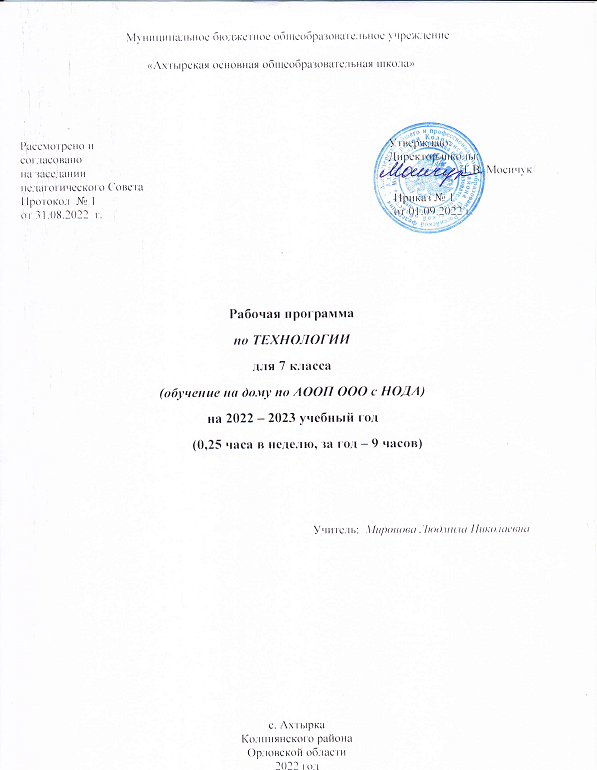 